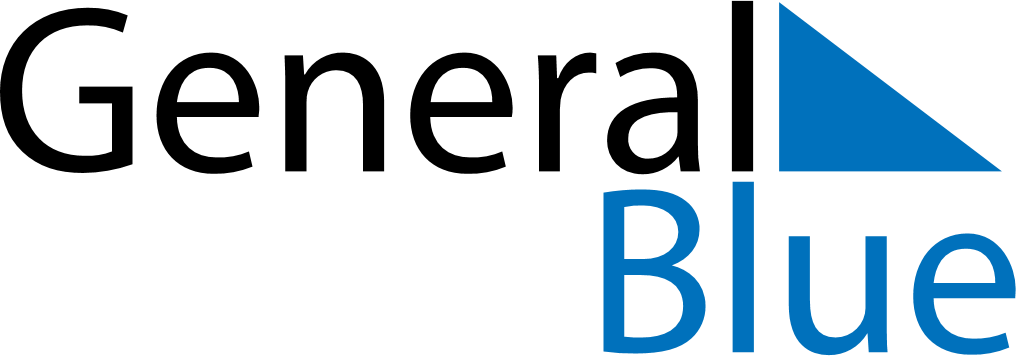 June 2024June 2024June 2024June 2024June 2024June 2024June 2024La Macarena, Meta, ColombiaLa Macarena, Meta, ColombiaLa Macarena, Meta, ColombiaLa Macarena, Meta, ColombiaLa Macarena, Meta, ColombiaLa Macarena, Meta, ColombiaLa Macarena, Meta, ColombiaSundayMondayMondayTuesdayWednesdayThursdayFridaySaturday1Sunrise: 5:45 AMSunset: 6:00 PMDaylight: 12 hours and 14 minutes.23345678Sunrise: 5:45 AMSunset: 6:00 PMDaylight: 12 hours and 14 minutes.Sunrise: 5:46 AMSunset: 6:00 PMDaylight: 12 hours and 14 minutes.Sunrise: 5:46 AMSunset: 6:00 PMDaylight: 12 hours and 14 minutes.Sunrise: 5:46 AMSunset: 6:00 PMDaylight: 12 hours and 14 minutes.Sunrise: 5:46 AMSunset: 6:00 PMDaylight: 12 hours and 14 minutes.Sunrise: 5:46 AMSunset: 6:01 PMDaylight: 12 hours and 14 minutes.Sunrise: 5:46 AMSunset: 6:01 PMDaylight: 12 hours and 14 minutes.Sunrise: 5:46 AMSunset: 6:01 PMDaylight: 12 hours and 14 minutes.910101112131415Sunrise: 5:47 AMSunset: 6:01 PMDaylight: 12 hours and 14 minutes.Sunrise: 5:47 AMSunset: 6:01 PMDaylight: 12 hours and 14 minutes.Sunrise: 5:47 AMSunset: 6:01 PMDaylight: 12 hours and 14 minutes.Sunrise: 5:47 AMSunset: 6:02 PMDaylight: 12 hours and 14 minutes.Sunrise: 5:47 AMSunset: 6:02 PMDaylight: 12 hours and 14 minutes.Sunrise: 5:47 AMSunset: 6:02 PMDaylight: 12 hours and 14 minutes.Sunrise: 5:48 AMSunset: 6:02 PMDaylight: 12 hours and 14 minutes.Sunrise: 5:48 AMSunset: 6:03 PMDaylight: 12 hours and 14 minutes.1617171819202122Sunrise: 5:48 AMSunset: 6:03 PMDaylight: 12 hours and 14 minutes.Sunrise: 5:48 AMSunset: 6:03 PMDaylight: 12 hours and 14 minutes.Sunrise: 5:48 AMSunset: 6:03 PMDaylight: 12 hours and 14 minutes.Sunrise: 5:48 AMSunset: 6:03 PMDaylight: 12 hours and 14 minutes.Sunrise: 5:49 AMSunset: 6:03 PMDaylight: 12 hours and 14 minutes.Sunrise: 5:49 AMSunset: 6:04 PMDaylight: 12 hours and 14 minutes.Sunrise: 5:49 AMSunset: 6:04 PMDaylight: 12 hours and 14 minutes.Sunrise: 5:49 AMSunset: 6:04 PMDaylight: 12 hours and 14 minutes.2324242526272829Sunrise: 5:49 AMSunset: 6:04 PMDaylight: 12 hours and 14 minutes.Sunrise: 5:50 AMSunset: 6:05 PMDaylight: 12 hours and 14 minutes.Sunrise: 5:50 AMSunset: 6:05 PMDaylight: 12 hours and 14 minutes.Sunrise: 5:50 AMSunset: 6:05 PMDaylight: 12 hours and 14 minutes.Sunrise: 5:50 AMSunset: 6:05 PMDaylight: 12 hours and 14 minutes.Sunrise: 5:50 AMSunset: 6:05 PMDaylight: 12 hours and 14 minutes.Sunrise: 5:51 AMSunset: 6:05 PMDaylight: 12 hours and 14 minutes.Sunrise: 5:51 AMSunset: 6:06 PMDaylight: 12 hours and 14 minutes.30Sunrise: 5:51 AMSunset: 6:06 PMDaylight: 12 hours and 14 minutes.